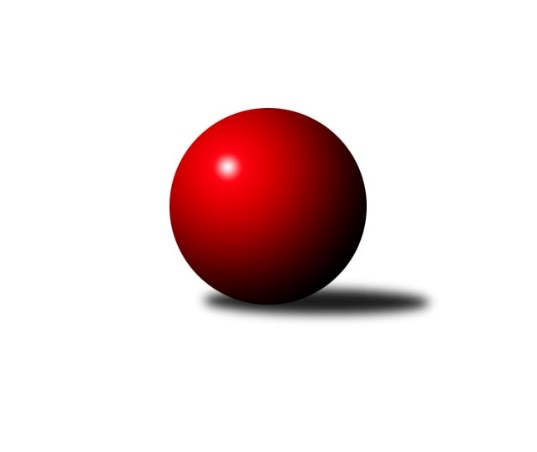 Č.5Ročník 2014/2015	1.11.2014Nejlepšího výkonu v tomto kole: 1674 dosáhlo družstvo: KK Vyškov˝B˝3. KLZ B 2014/2015Výsledky 5. kolaSouhrnný přehled výsledků:KK Šumperk	- HKK Olomouc ˝B˝	4:2	1593:1574	5.0:3.0	1.11.KK Vyškov˝B˝	- TJ Nové Město n.M.	5:1	1674:1559	6.0:2.0	1.11.Tabulka družstev:	1.	KK Šumperk	5	3	0	2	18.5 : 11.5 	21.0 : 19.0 	 1650	6	2.	HKK Olomouc ˝B˝	5	3	0	2	17.0 : 13.0 	20.5 : 19.5 	 1643	6	3.	KK Vyškov˝B˝	5	3	0	2	15.5 : 14.5 	23.5 : 16.5 	 1673	6	4.	TJ Nové Město n.M.	5	1	0	4	9.0 : 21.0 	15.0 : 25.0 	 1588	2Podrobné výsledky kola:	 KK Šumperk	1593	4:2	1574	HKK Olomouc ˝B˝	Olga Sedlářová	 	 177 	 167 		344 	 0:2 	 392 	 	196 	 196		Libuše Mrázová	Kateřina Petková	 	 216 	 214 		430 	 2:0 	 363 	 	178 	 185		Eliška Dokoupilová	Kateřina Zapletalová	 	 209 	 224 		433 	 2:0 	 397 	 	201 	 196		Šárka Tögelová	Bedřiška Šrotová	 	 207 	 179 		386 	 1:1 	 422 	 	204 	 218		Alena Machalíčkovározhodčí: Nejlepší výkon utkání: 433 - Kateřina Zapletalová	 KK Vyškov˝B˝	1674	5:1	1559	TJ Nové Město n.M.	Jitka Usnulová	 	 206 	 190 		396 	 0:2 	 408 	 	208 	 200		Libuše Kuběnová	Jana Kurialová	 	 205 	 206 		411 	 2:0 	 317 	 	143 	 174		Petra Svobodová	Vladimíra Kyprová	 	 203 	 230 		433 	 2:0 	 413 	 	202 	 211		Anna Kuběnová	Milana Alánová	 	 208 	 226 		434 	 2:0 	 421 	 	205 	 216		Tereza Buďovározhodčí: Nejlepší výkon utkání: 434 - Milana AlánováPořadí jednotlivců:	jméno hráče	družstvo	celkem	plné	dorážka	chyby	poměr kuž.	Maximum	1.	Jana Kurialová 	KK Vyškov˝B˝	447.67	292.5	155.2	4.8	2/3	(464)	2.	Ludmila Mederová 	KK Šumperk	439.67	294.7	145.0	4.0	3/3	(480)	3.	Alena Machalíčková 	HKK Olomouc ˝B˝	432.11	301.7	130.4	5.8	3/3	(440)	4.	Věra Zmitková 	HKK Olomouc ˝B˝	428.00	296.8	131.3	7.8	2/3	(446)	5.	Anna Kuběnová 	TJ Nové Město n.M.	423.00	291.8	131.3	5.3	4/4	(443)	6.	Milana Alánová 	KK Vyškov˝B˝	420.22	289.8	130.4	8.4	3/3	(458)	7.	Libuše Kuběnová 	TJ Nové Město n.M.	417.88	283.5	134.4	6.3	4/4	(445)	8.	Jana Kovářová 	KK Vyškov˝B˝	417.75	279.5	138.3	6.3	2/3	(433)	9.	Bedřiška Šrotová 	KK Šumperk	417.17	292.7	124.5	8.0	2/3	(445)	10.	Vladimíra Kyprová 	KK Vyškov˝B˝	415.00	295.5	119.5	7.5	2/3	(433)	11.	Hana Likavcová 	KK Šumperk	409.75	278.3	131.5	5.8	2/3	(429)	12.	Kateřina Zapletalová 	KK Šumperk	408.83	288.3	120.5	5.8	2/3	(435)	13.	Šárka Tögelová 	HKK Olomouc ˝B˝	408.11	292.6	115.6	9.8	3/3	(431)	14.	Kateřina Petková 	KK Šumperk	402.83	289.2	113.7	10.7	3/3	(430)	15.	Libuše Mrázová 	HKK Olomouc ˝B˝	402.11	286.3	115.8	6.2	3/3	(417)	16.	Jitka Usnulová 	KK Vyškov˝B˝	398.11	282.4	115.7	10.1	3/3	(423)	17.	Eliška Dokoupilová 	HKK Olomouc ˝B˝	371.00	258.5	112.5	9.0	2/3	(379)	18.	Olga Sedlářová 	KK Šumperk	355.00	255.0	100.0	14.0	2/3	(366)	19.	Miluše Svobodová 	TJ Nové Město n.M.	342.67	251.7	91.0	15.7	3/4	(369)	20.	Petra Svobodová 	TJ Nové Město n.M.	336.67	251.7	85.0	19.7	3/4	(354)		Tereza Buďová 	TJ Nové Město n.M.	445.50	296.5	149.0	3.0	2/4	(461)		Ludmila Tomiczková 	KK Vyškov˝B˝	427.00	307.0	120.0	9.0	1/3	(427)		Růžena Loučková 	TJ Nové Město n.M.	389.00	268.0	121.0	8.0	1/4	(389)Sportovně technické informace:Starty náhradníků:registrační číslo	jméno a příjmení 	datum startu 	družstvo	číslo startu
Hráči dopsaní na soupisku:registrační číslo	jméno a příjmení 	datum startu 	družstvo	Program dalšího kola:6. kolo8.11.2014	so	10:00	TJ Nové Město n.M. - KK Vyškov˝B˝	8.11.2014	so	12:00	HKK Olomouc ˝B˝ - KK Šumperk	Nejlepší šestka kola - absolutněNejlepší šestka kola - absolutněNejlepší šestka kola - absolutněNejlepší šestka kola - absolutněNejlepší šestka kola - dle průměru kuželenNejlepší šestka kola - dle průměru kuželenNejlepší šestka kola - dle průměru kuželenNejlepší šestka kola - dle průměru kuželenNejlepší šestka kola - dle průměru kuželenPočetJménoNázev týmuVýkonPočetJménoNázev týmuPrůměr (%)Výkon2xMilana AlánováVyškov B4342xKateřina ZapletalováŠumperk109.844332xKateřina ZapletalováŠumperk4331xKateřina PetkováŠumperk109.084301xVladimíra KyprováVyškov B4335xAlena MachalíčkováOlomouc B107.054221xKateřina PetkováŠumperk4302xMilana AlánováVyškov B106.034345xAlena MachalíčkováOlomouc B4221xVladimíra KyprováVyškov B105.794333xTereza BuďováNové Město n.M.4213xTereza BuďováNové Město n.M.102.86421